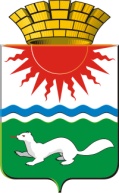 АДМИНИСТРАЦИЯ СОСЬВИНСКОГО ГОРОДСКОГО ОКРУГАПОСТАНОВЛЕНИЕот  31.01.2020 №  66			                                             п.г.т СосьваОб утверждении Комплексного плана санитарно-противоэпидемических (профилактических) мероприятий по локализации и ликвидации повышенного уровня заболеваемости острой кишечной инфекции на территории Сосьвинского городского округа на 2020-2025 годыВ целях обеспечения санитарно-эпидемиологического благополучия населения Сосьвинского городского округа, в соответствии с Законом Российской Федерации от 30 марта 1999 № 52-ФЗ «О санитарно – эпидемиологическом благополучии населения», Законом Свердловской области от 21 ноября 2012 года № 91-ОЗ «Об охране здоровья граждан в Свердловской области, руководствуясь статьями 27, 30, 45 Устава Сосьвинского городского округа, администрация Сосьвинского городского округаПОСТАНОВЛЯЕТ1. Утвердить Комплексный план санитарно-противоэпидемических (профилактических) мероприятий по локализации и ликвидации повышенного уровня заболеваемости острой кишечной инфекции на территории Сосьвинского городского округа на 2020-2025 годы (прилагается).2. Рекомендовать ответственным исполнителям Комплексного плана санитарно-противоэпидемических (профилактических) мероприятий по локализации и ликвидации повышенного уровня заболеваемости острой кишечной инфекции на территории Сосьвинского городского округа на 2020-2025 годы выполнять мероприятии, предусмотренные планом.3. Настоящее постановление опубликовать в газете «Серовский рабочий» и разместить на официальном сайте администрации Сосьвинского городского округа.4. Контроль исполнения настоящего постановления возложить на заместителя главы администрации Сосьвинского городского округа по экономике, финансам и социальным вопросам М.В. Семакину.Глава Сосьвинскогогородского округа                                                                                           Г.Н. МакаровКОМПЛЕКСНЫЙ ПЛАН санитарно-противоэпидемических (профилактических) мероприятий по локализации и ликвидации повышенного уровня заболеваемости острой кишечной инфекции на территории Сосьвинского городского округа на 2020-2025 годыУтвержденпостановлением   администрации Сосьвинского городского округаОт  31.01.2020 г. № 66№ п.п.Наименование мероприятияСроки проведенияОтветственные1234Организационные мероприятияОрганизационные мероприятияОрганизационные мероприятияОрганизационные мероприятия1.Проведение внеплановых заседаний СПК по противодействию распространения социально-значимых заболеваний на территории Сосьвинского городского округа с участием руководителей МБУ «ЭХУ СГО»,  ООА СГО «Управление образования», ГАУЗ СО «Серовская городская больница», Территориальный отдел Управления Роспотребнадзора в городе Серове, Серовском, Гаринском, Новолялинском и Верхотурском районе с докладом по эпидемической ситуации и проведенным мероприятиямВ случае возникновения и до ликвидации повышенного уровня заболеваемостиАдминистрация Сосьвинского городского округа, ГАУЗ СО «Серовская городская больница» (по согласованию);Территориальный отдел Управления Роспотребнадзора в городе Серове, Серовском, Гаринском, Новолялинском и Верхотурском районе (по согласованию) 2.Проведение обучения медицинского персонала, руководителей детских дошкольных и общеобразовательных учреждений по вопросам профилактики, диагностики и лечения острых кишечных инфекций; организации мероприятий по соблюдению противоэпидемического режима в помещениях, в том числе на пищеблокахЕжегодно, по графикуГАУЗ СО «Серовская городская больница» (по согласованию);Серовский филиал  ФБУЗ «Центр гигиены и эпидемиологии по Свердловской области» (по согласованию)3.Подготовка информации в адрес главы Сосьвинского городского округа  о сложившейся санитарно-эпидемиологической обстановке и мерах, направленных на ее стабилизацию необходимых для купирования  эпидемиологического неблагополучия на территории Сосьвинского городского округаЕжедневно, до ликвидации повышенного уровня заболеваемостиТерриториальный отдел Управления Роспотребнадзора в городе Серове, Серовском, Гаринском, Новолялинском и Верхотурском районе (по согласованию)4.Информирование граждан, включая средства массовой информации, о профилактике острых кишечных инфекций, в том числе о необходимости использования бутилированной, а также использовании по возможности кипяченой воды в хозяйственно-бытовых целях, особенно при уходе за детьми до 6 летПостоянно, в период повышенного уровня заболевания еженедельноАдминистрация Сосьвинского городского округа, Территориальный отдел Управления Роспотребнадзора в городе Серове, Серовском, Гаринском, Новолялинском и Верхотурском районе (по согласованию)ГАУЗ СО «Серовская городская больница»ООА СГО «Управление образования», Руководители ОУ, ДОУПротивоэпидемические и профилактические мероприятияПротивоэпидемические и профилактические мероприятияПротивоэпидемические и профилактические мероприятияПротивоэпидемические и профилактические мероприятия5.Проведение выездных проверок в отношении детских дошкольных и общеобразовательных учреждений, ЖКХ, Водоканала с отбором проб воды на микробиологические и санитарно-химические показатели, пищевых продуктов и суточных пробПри осложнении эпидситуацииТерриториальный отдел Управления Роспотребнадзора в городе Серове, Серовском, Гаринском, Новолялинском и Верхотурском районе(по согласованию)6.Проведение исследований водопроводной воды на объектах с повышенным уровнем заболеваемости на а/г (РНК) рота-, а/г (РНК) гепатита А При проведении эпидемиологических расследованийТерриториальный отдел Управления Роспотребнадзора в городе Серове, Серовском, Гаринском, Новолялинском и Верхотурском районе(по согласованию)7.Ежедневное медицинское наблюдение за контактными лицами в очагах инфекции (в организованных коллективах и по месту жительства)Постоянно до особого распоряженияГАУЗ СО «Серовская городская больница» (по согласованию)8.Усиление санитарно-противоэпидемического режима в школах, ДОУ, предприятиях общественного питания и пищевой промышленности, расположенные на территории Сосьвинского городского округаДо особого распоряженияРуководители ОУ, ДОУ, предприятий общественного питания и пищевой промышленности9.Гиперхлорирование воды с ежедневным контролем уровня остаточного хлора в сети в контрольных точках.Постоянно до особого распоряженияМБУ «ЭХУ СГО», МУП «Водоканал»10.Увеличение точек контроля воды в распределительной сети с учетом зарегистрированных случаев заболевания в рамках производственного контроля.До особого распоряженияМБУ «ЭХУ СГО», МУП «Водоканал», Территориальный отдел Управления Роспотребнадзора в городе Серове, Серовском, Гаринском, Новолялинском и Верхотурском районе(по согласованию)11.Проведение промывки и дезинфекции разводящей сетиДо особого распоряженияМБУ «ЭХУ СГО», МУП «Водоканал»12.Осуществление подвоза питьевой воды населению в соответствии с нормативами водопотребления в период проведения промывки и дезинфекции водопроводной сетиВ период проведения дезинфекцииООА СГО «Комитет ЖКХ и СЭТС», МБУ «ЭХУ СГО»13.В организованных детских коллективах (при возникновении 2-х и более случаев заболеваний ОКИ):Приостановление деятельности учреждения на 7 дней, проведение текущей и заключительной дезинфекции с использованием дезинфекционных средств, разрешенных к применению в установленном порядке и обладающих вирулицидными свойствами При возникновении случаев заболеванияООА СГО «Управление образования», Территориальный отдел Управления Роспотребнадзора в городе Серове, Серовском, Гаринском, Новолялинском и Верхотурском районе(по согласованию)14.Применение средств неспецифической экстренной профилактики (противовирусных средств в соответствии с инструкциями по их применению):-  контактным в очагах ОКИ, -  организованным детям, - декретированным группам населения, - контингентам риска по заболеваемости ОКИПри возникновении случаев заболеванийГАУЗ СО «Серовская городская больница» (по согласованию)15.Организация и осуществление силами медицинских работников детских образовательных учреждений контроля за соблюдением противоэпидемического режима в учреждениях, в т.ч. на пищеблоках, за проведением утреннего приема детей, ранним активным выявлением заболевших, оперативным проведением противоэпидемических мероприятийПостоянноООА СГО «Управление образования», ГАУЗ СО «Серовская городская больница» (по согласованию)16.Обеспечение в образовательных учреждениях Сосьвинского городского округа  условий для соблюдения правил личной гигиены с использованием современных технологий, наличие достаточного количества моечного оборудования, мыла, бумажных полотенецПостоянноООА СГО «Управление образования»17.Обустройство источников нецентрализованного водоснабжения (колодцы), расположенных на территории Сосьвинского городского округа, хлорирование, проведение исследований проб водыЕжегодноООА СГО Комитет «ЖКХ и СЭТС», МБУ «ЭХУ СГО», МУП «Водоканал»18.Обеспечить установку коллективных фильтров доочистки питьевой воды и УФ-облучателей на вводе в здание каждого образовательного учреждения, осуществлять эксплуатацию фильтров в соответствии с требованиями инструкций по эксплуатации; контроль за своевременной заменой фильтрующих элементовПостоянноООА СГО «Управление образования»19.Организация очистки территории Сосьвинского ГО от стихийных свалок и мусора хозяйственно-бытового назначения, проведение своевременного вывозы ТБО и ЖБОПостоянноООА СГО Комитет «ЖКХ и СЭТС», МБУ «ЭХУ СГО»20.Приведение зон санитарной охраны объектов водоснабжения в соответствие с требованиями санитарного законодательстваПостоянноМБУ «ЭХУ СГО», МУП «Водоканал»21.Проведение полной ревизии водопроводной сети Сосьвинского городского округа  на предмет герметичности, исправности задвижек, исключения подтоплений в подвалах жилых домов и др.ЕжегодноМБУ «ЭХУ СГО», МУП «Водоканал»